Использование мяча на психокоррекционных занятиях педагога-психологас детьми ОВЗ в общеобразовательной школе.	Учащиеся с задержкой психического развития (ЗПР) имеют некоторые особенности развития. Эти дети характеризуются эмоциональной неустойчивостью, наличием импульсивных реакций, неадекватной самооценкой, преобладанием игровой мотивации.  Неуспешность в школе часто вызывает у них негативное отношение к учебе, к любой деятельности, создает трудности общения с окружающими, с одноклассниками, с учителями.	Коррекционно-развивающие занятия  оказывают существенное воздействие на интеллектуальную, эмоциональную и двигательную сферы, способствуют формированию личности ребенка с ограниченными возможностями здоровья, воспитанию у него положительных навыков и привычек.	Одним из эффективных методов коррекции недостатков развития является использование игр и упражнений с мячом. Такой, казалось бы, простой игровой предмет, как мяч, становится  уникальным инструментом в работе педагога-психолога. Мяч берёт на себя не только игровую, но и обучающую функцию, развивает ориентировку в пространстве, глазодвигательную координацию, регуляцию тонуса, точности и силы движений, мелкую и крупную моторику.	Мяч на занятиях:многофункциональное и простое средство в работе педагога;доступно в использовании как для специалиста, так и для родителей дома;большая вариативность в коррекционных задачах, для которых может использоваться мяч;игры с мячом легко модифицируются под возможности и возраст ребёнка;повышает заинтересованность детей в занятиях;легко включать в индивидуальные занятия, в групповые занятия, в работу в паре.	Для занятий подойдут мячи разного размера и цвета, а также сделанные из разных материалов (с разной поверхностью). Лучше всего зарекомендовали себя теннисные мячи (оптимальный размер, упругость, долговечность, приятная нескользящая поверхность). 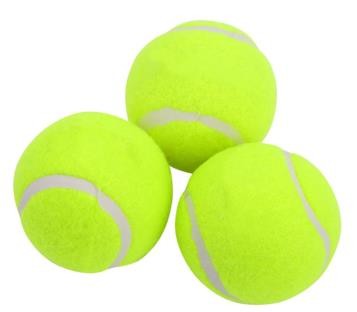 	Рассмотрим варианты игр и упражнений с использованием мяча.1. "Я знаю пять названий..." Это упражнение используется для развития памяти, концентрации внимания, а также моторной ловкости и развития чувства ритма. Ребенок подбрасывает мяч и называет слова по определенной теме. Можно применять в парной работе, тогда мяч передается друг другу и названия говорятся по очереди. В группе можно мяч передавать по кругу, а можно бросать, таким образом поддерживая интерес и внимание всех участников. Это упражнение можно проводить в начале занятия в качестве разминки и использовать для погружения в тему занятия, тогда педагог сам предлагает категорию слов, а можно в качестве динамической паузы.2. Для развития координации движений и функции регуляции и контроля используется чередование в разных комбинациях подбрасывание и отбивание мяча в определенном ритме. При этом для усложнения программы добавляем чтение стихотворения наизусть. Например: Мяч Мой Веселый, Звонкий Мяч,
Ты куда Помчался Вскачь?
Жёлтый, Красный, Голубой,
Не угнаться За тобой!Я Тебя Ладонью Хлопал.
Ты Скакал И звонко Топал.Ты Пятнадцать Раз Подряд
Прыгал В угол И назад.А потом Ты покатился
И назад Не воротился.Покатился В огород,
Докатился До ворот,
Подкатился Под ворота,
Добежал До поворота.Там Попал Под колесо.
Лопнул, Хлопнул —Вот и все!С. МаршакМячик сделан из резины…Мячик сделан из резины.
Об пол бью его рукой –
Он взлетает, как пружина,
Пляшет, точно заводной.Лема Б.Бьют его, а он не злится…Бьют его, а он не злится.
Он поет и веселится.
Потому что без битья
Нет для мячика житья.В.БерестовСкачет мячик прыг да скок…Скачет мячик прыг да скок,
Скачет мячик на порог.
Скачет десять раз подряд
От ладошки и назад.Г. КузнецЧто такое, что за шум?Что такое, что за шум?
Скачет мячик: бум-бум-бум!
Прыг-прыг-прыг и скок-скок-скок,
Укатился под кусток.Е. ГорбовскаяРазноцветный мячикРазноцветный мячик
По дорожке скачет.
Прыгает, не бьётся,
В руки не даётся!Т. ПрокушеваМячик бьют рукой…Мячик бьют рукой, ногой,
И он не обижается.
А шарик тронут
Раз, другой,
И тут же он сдувается…Григорьева Е.Мячик прыгает – резвится!Мячик прыгает – резвится!
Как ему остановиться?
Только руки опустил-
И мой мячик загрустил!И. ОленеваМой веселый мячикМой веселый мячик
Прыгает и скачет:
Прыг-скок — в уголок,
А потом обратно.
Вок как мы вечерок
Провели приятно!Н. Радченко3. "Послушный-непослушный мяч" также используется для развития внимания и регуляции.  Нужно бросать друг другу мяч через верх или через пол, по команде взрослого. Послушный мяч нужно кинуть также как взрослый, а непослушный – наоборот. Можно также тренировать память, задавая последовательность бросков заранее.4. "Семёрочка". Очень нравятся детям игры-соревнования, когда нужно выполнять определенную последовательность действий из разного вида бросков, количество повторов бросков уменьшается от 7 до 1. Виды бросков можно и нужно менять, придумывать свои. Если игрок ошибается, то нужно начинать сначала.Например:семь раз чеканить мяч;шесть раз подбросить вверх;пять раз бросить мяч вниз так сильно чтобы он подлетел над головой и поймать на пути вниз;четыре раза бросить мяч так, чтобы он ударился об пол, а затем об стену и поймать его;три раза подбросить мяч, ударить ладонью так, чтобы он отскочил от стены и поймать;два раза бросить мяч под ногой и поймать;один раз подбросить мяч вверх, успеть повернуться вокруг себя и поймать мяч.Можно ребёнку, сложно переживающему неудачи, дать возможность “сохранить игру” определённое количество раз. Количество уровней можно менять, сами задания изобразить на карточках.5. "Пальчиковые игры" Мяч используется для проведения расслабляющего массажа и развития мелкой моторики.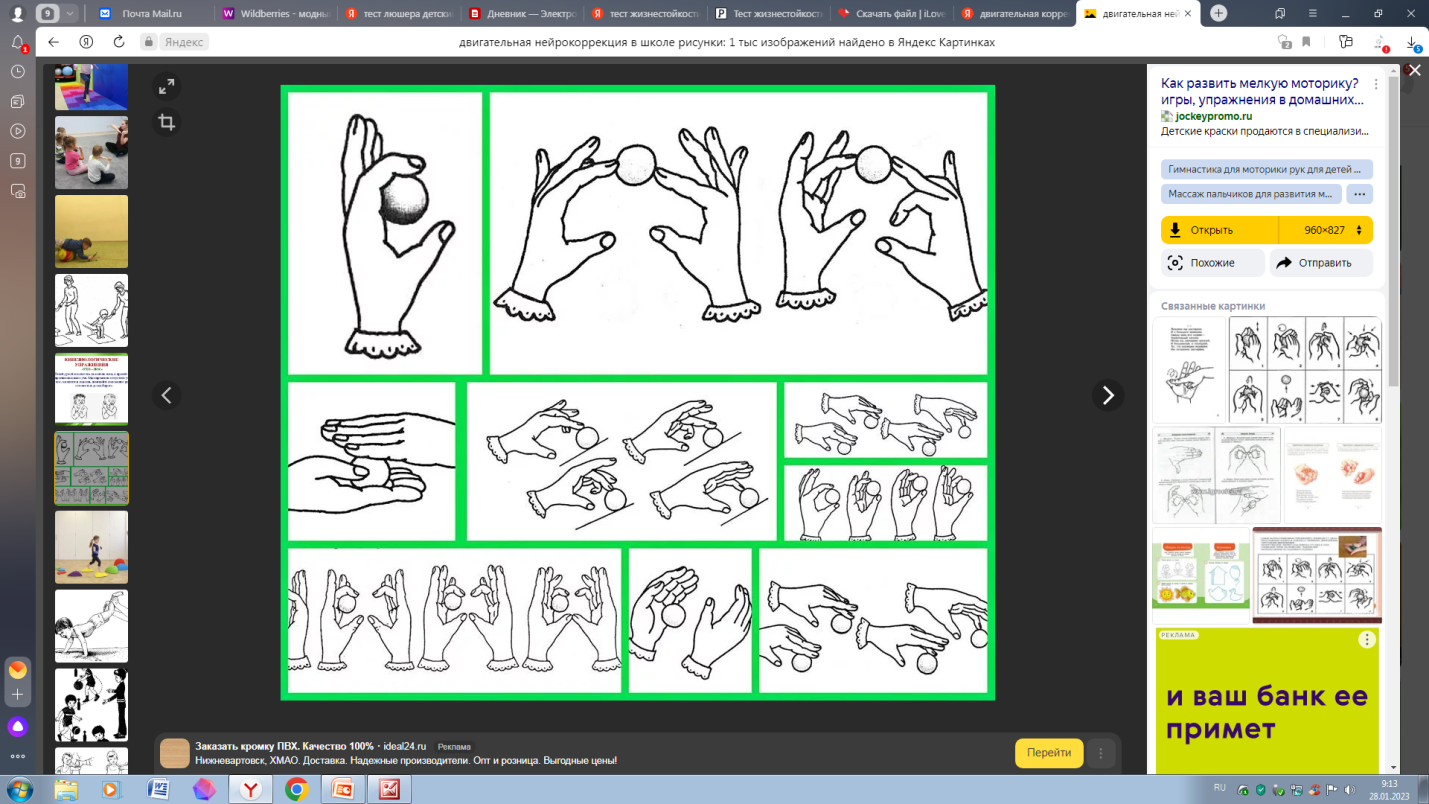 	В процессе занятий по мере освоения определенных действий с мячом программа может усложняться, что ведет к непрерывному развитию.  Такие игры и упражнения можно давать в качестве домашнего задания для отработки необходимых навыков, в результате чего ребенок чувствует успешность и повышается его уверенность в себе и желание заниматься.	Таким образом, использование мяча на коррекционных занятиях педагога-психолога способствует развитию высших психических функций детей с ОВЗ, а также нормализует мышечный тонус, развивает коммуникативные навыки, повышает учебную мотивацию, что способствует успешному обучению детей с задержкой психического развития и их дальнейшей социализации в обществе.